LOYOLA COLLEGE (AUTONOMOUS), CHENNAI – 600 034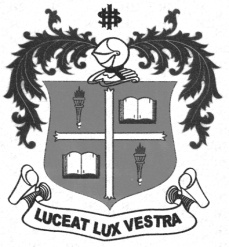 B.COM. DEGREE EXAMINATION – COMMERCESECOND SEMESTER – APRIL 2012EC 2105 - GENERAL ECONOMICS                 Date : 23-04-2012 	Dept. No.	        Max. : 100 Marks                 Time : 9:00 - 12:00 	                                             PART – AANSWER ANY FIVE QUESTIONS IN ABOUT 75 WORDS EACH: 	                      (5 X 4 = 20Mks)1. Define Economics in the words of Adam Smith.2. Differentiate micro and macro economics3. What is high powered money?4. State the kinds of cost.5. Write any four assumptions of consumption function.6. What is demand schedule?7. Define Money.PART – BANSWER ANY FOUR QUESTIONS IN ABOUT 300 WORDS EACH:                   (4 X 10 = 40Mks)8. Discuss the various methods of measuring National Income.9. Explain the functions of commercial bank.10. Explain the origin and evolution of money.11. Elaborate the various types of demand.12. What is budget? Bring out its various kinds. 13. Distinguish between developmental and non-developmental budget.14. Explain the types of inflation.PART – CANSWER ANY TWO QUESTIONS IN ABOUT 900 WORDS EACH: 	      (2 X 20 = 40Mks)15. What is demand? Explain the various types in elasticity of demand 16. Explain the credit control by central bank.17 Elaborate the various concepts of National Income.18. Explain the functions of money.**********